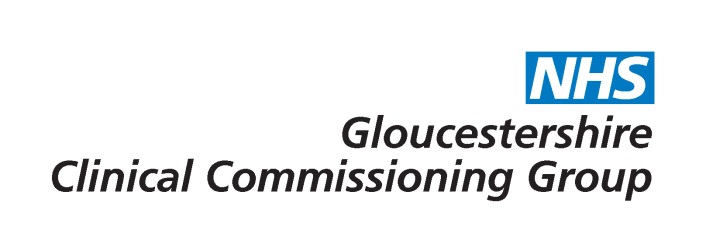 REMOVAL OF BENIGN SKIN LESIONS - PRIOR APPROVAL FORM(for Asymptomatic Skin Lesions please complete an IFR form)PART A – MUST BE COMPLETED FOR ALL REQUESTSRequesting clinician – please confirm the followingPART B – MUST BE COMPLETED FOR ALL REQUESTSNote: Significant functional impairment is defined by the CCG as:Symptoms prevent the patient fulfilling vital work or educational responsibilitiesSymptoms prevent the patient carrying out vital domestic or carer activitiesPlease provide details of the size of the lipomataPlease provide evidence below to support the information provided. Without evidence your application may be rejected. If you prefer you can attach supporting information, such as a clinic letter, rather than completing the box below.How to complete:Add GP/Consultant detailsAdd Patient detailsTick to answer yes or no to criteria listed under the procedure being requestedProvide supporting information to evidence assessment in the free text area or attach supporting information such as clinic letter Email form to glccg.ifr@nhs.net Response will be sent from Gloucestershire CCG to preferred contact for reply within a maximum of 10 working days.GP/CONSULTANT DETAILSGP/CONSULTANT DETAILSGP/CONSULTANT DETAILSGP/CONSULTANT DETAILSGP/CONSULTANT DETAILSGP/CONSULTANT DETAILSGP/CONSULTANT DETAILSName:Name:GP Practice Code:GP Practice Code:Address:Address:Trust:Trust:Preferred Contact (Email) - Only NHS.NET addresses are acceptable:Preferred Contact (Email) - Only NHS.NET addresses are acceptable:                                                                      @nhs.net                                                                      @nhs.net                                                                      @nhs.net                                                                      @nhs.net                                                                      @nhs.netPATIENT’S DETAILSPATIENT’S DETAILSPATIENT’S DETAILSPATIENT’S DETAILSPATIENT’S DETAILSPATIENT’S DETAILSPATIENT’S DETAILSNHS No:MRN (if applicable):MRN (if applicable):Date of Birth:Patient Consent: The Patient hereby gives consent for disclosure of information relevant to their case from professionals involved and to the CCG.Yes  No  I have informed the patient that this intervention will only be funded where the criteria are met.Yes  No  I confirm that I have reviewed the patient against the commissioning criteria and that the information provided within this application is accurate.Yes  No  ACCESS CRITERIA ACCESS CRITERIA ACCESS CRITERIA Symptomatic Skin Lesions – Please provide further information as relevantSymptomatic Skin Lesions – Please provide further information as relevantSymptomatic Skin Lesions – Please provide further information as relevantRemoval cannot be undertaken in Primary Care under the Minor Surgery Direct Enhanced Service because it is beyond GP surgical care or the Practice is not signed up to the Enhanced Service or the GP is unable to make an inter-practice referral. (GP to provide further information at the time of application) ANDYes  No  Repeated infection, inflammation or discharge ORYes  No  Bleeding in the course of normal everyday activity ORYes  No  Obstruction of an orifice to the extent that function is impaired ORYes  No  Pressure symptoms eg on an organ, nerve or tissue ORYes  No  Its size or position is causing severe functional impairment of activities of daily living  (details of the impact on daily living to be included in the application)Yes  No  Supporting information:FOR ASYMPTOMATIC SKIN LESIONS PLEASE USE THE IFR FORMBiopsiesBiopsies are not covered by this policy and may be undertaken as required at the discretion of the managing clinician.